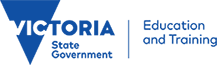 Purpose of this formIf you wish to undertake validation this Notice of Intention to Apply for Early Childhood Teacher Validation form must be submitted to the Department of Education and Training (the Department) by no later than 18 December 2020. The form must be completed and signed by you. It must be certified by each of your employers confirming your identity, qualifications and eligibility to apply for validation.If forged, altered, or falsified documents are submitted to the Department, your notice of intention will be rejected.If this form is not completed correctly and/or appropriate documentation is not provided, processing of the form and your application may be delayed.A copy of this form should be provided to your employer.About ValidationThe salary structure and salary progression requirements for early childhood teachers are specified in the Victorian early childhood education enterprise agreements: the Victorian Early Childhood Teachers and Educators Agreement 2016 (VECTEA) and the Early Childhood Education Employees Agreement 2016 (EEEA). This includes a process for salary progression involving an independent assessment to ‘validate’ or endorse reclassification from level 2 to level 3To be eligible to apply for validation to progress from salary subdivision 2.5 to salary subdivision 3.1 you must:have undertaken 12 months service at level 2.5hold an approved four year degree qualificationhave a minimum of 5 years of early childhood teaching experiencesatisfy the professional standards of the level 3 classificationundertake the roles and responsibilities of a level 3 teacher.If you submit your Application for Early Childhood Teacher Validation later than three months prior to your incremental anniversary date, reclassification and the associated salary adjustment shall be delayed by the same period assuming a successful validation assessment outcome. Since July 2020 there has been some uncertainty about the process for submitting a Notice of Intention. Any teacher who is able to provide evidence that they wished to submit a Notice of Intention between July to November 2020 should attach this evidence to their Notice setting out the date on which they intended to submit their Notice. The Department will consider the circumstances and provide advice to the teacher about the effective date of their Notice of Intention. If you submit your Application for Early Childhood Teacher Validation after your incremental anniversary date, reclassification and salary adjustment will occur from the date on which the application was lodged assuming a successful validation assessment outcome.The Application for Early Childhood Teacher Validation form is a separate template and will be forwarded to you on receipt of the completed Notice of Intention to Apply for Early Childhood Teacher Validation. The Application for Validation must be submitted no later than 28 February 2021 via kindergarten.funding@edumail.vic.gov.au. This is the final date on which an Application can be submitted and considered.   A teacher who holds a three (3) year qualification approved by ACECQA or VIT and was employed before 17 February 2006 is eligible to validate to level 3.(PLEASE USE BLOCK LETTERS)An Application for Validation form will be sent to you by the Department following receipt of a completed Notice of Intention to Apply for Validation form.Any questions?Contact the Department of Education and TrainingEmail:	kindergarten.funding@edumail.vic.gov.auPrivacy statementThe Department is committed to protecting the privacy, confidentiality and security of personal information. The Department, and all service providers funded by the Department, are required to comply with the Information Privacy Act 2000 and the Health Records Act 2001.Security, retention and disclosure of personal informationAll personal information collected on this form will be retained by the Department for the purposes of the validation process. Once the process has been completed, this form will be stored on record as supporting documentation for the application process.Accessing informationYou have a right to request access to, and to request correction of, the personal data in relation to your request. Requests to update information should be directed to the Department.Personal DetailsPersonal DetailsPersonal DetailsPersonal DetailsPersonal DetailsPersonal DetailsPersonal DetailsPersonal DetailsTitleDrMrMrsMsOther:GenderMaleFemaleGiven NamesFamily NameAddressSuburb/CityStateDaytime TelephonePostcodeMobileEmail AddressClassification DetailsClassification DetailsClassification DetailsAre you currently classified at level 2.5 and:hold an approved four-year qualification, orhold an approved three-year qualification and were employed before 17 February 2006?Are you currently classified at level 2.5 and:hold an approved four-year qualification, orhold an approved three-year qualification and were employed before 17 February 2006?Yes	NoIf you answer “No”, you are not eligible to validate to level 3What is your Incremental Anniversary Date? 	/	/	Day Month Year 	/	/	Day Month YearWhat date do you intend to submit your application for validation? 	/	/	Day Month Year 	/	/	Day Month YearPost Secondary or Higher Education QualificationsPost Secondary or Higher Education QualificationsGive details of ALL early childhood teacher post-secondary or higher education courses you have completed. If you have more than two (2) qualifications, attach a separate sheet giving the additional details.Give details of ALL early childhood teacher post-secondary or higher education courses you have completed. If you have more than two (2) qualifications, attach a separate sheet giving the additional details.Qualification 1Qualification title:Qualification 1Qualification title:Institution attended:Institution attended:If you have a statement of equivalence* from Early Childhood Australia that applies to your qualification, what is the date of the statement?* Please supply a copy of the statement. 	/	/	Day Month YearQualification 2Qualification title:Qualification 2Qualification title:Institution attended:Institution attended:If you have a statement of equivalence* from Early Childhood Australia that applies to your qualification, what is the date of the statement?* Please supply a copy of the statement. 	/	/	Day Month YearService Provider DetailsService Provider DetailsIf you are employed by more than one service provider, complete a copy of the service provider details and declaration for each service provider.If you are employed by more than one service provider, complete a copy of the service provider details and declaration for each service provider.Service Provider nameLicensed Children’s Service NameLicensed Children’s Service NumberSE-Workplace location addressApplicant DeclarationApplicant DeclarationYou must read and sign this declarationI declare that:You must read and sign this declarationI declare that:The Information I have supplied on this form is true and correct for the purposes of the early childhood teacher validation processThe Information I have supplied on this form is true and correct for the purposes of the early childhood teacher validation processI undertake to inform the Department of Education and Training of any changes to my circumstances in writing (e.g. contact details) while my application is being considered.I undertake to inform the Department of Education and Training of any changes to my circumstances in writing (e.g. contact details) while my application is being considered.I have read and understood the information supplied to me in this application.I have read and understood the information supplied to me in this application.Applicant SignatureDate 	/	/	Day Month YearService Provider* DeclarationService Provider* DeclarationYou must read and sign this declarationI declare that the information supplied in this form is true and correct for the purposes of the early childhood teacher validation process and that:You must read and sign this declarationI declare that the information supplied in this form is true and correct for the purposes of the early childhood teacher validation process and that:I have received this Notice of Intention to Apply for Early Childhood Teacher Validation from………………………………………………………………………………………………………...(insert name of teacher) who is currently employed at	(insert name of service)at salary classification level 2.5.I have received this Notice of Intention to Apply for Early Childhood Teacher Validation from………………………………………………………………………………………………………...(insert name of teacher) who is currently employed at	(insert name of service)at salary classification level 2.5.I confirm that	(insert name of teacher)has met the eligibility requirements* to apply for the validation process to proceed to salary classification level 3.1.I confirm that	(insert name of teacher)has met the eligibility requirements* to apply for the validation process to proceed to salary classification level 3.1.I confirm that…	(insert name of teacher)has provided evidence of the qualification described on page 2.I confirm that…	(insert name of teacher)has provided evidence of the qualification described on page 2.Service Provider name [please print]* Service Providers should consult VECTEEA 2016 and EEEA 2016 for detailed information regarding eligibility requirements.* Service Providers should consult VECTEEA 2016 and EEEA 2016 for detailed information regarding eligibility requirements.Authorisation**Authorisation**Name of Authorised PersonPosition of Authorised PersonSignature of Authorised PersonDate 	/	/	Day Month Year** Note: An authorised person of the service provider must sign this form. By signing this certification the signatory warrants that they are duly authorised to sign on behalf of the service provider** Note: An authorised person of the service provider must sign this form. By signing this certification the signatory warrants that they are duly authorised to sign on behalf of the service providerService Provider Contact Details for CorrespondenceService Provider Contact Details for CorrespondenceNameAddressAddressTelephoneEmailSubmit Notice of Intention to Apply for ValidationPlease retain a copy of this completed form for your records and submit it via:Email to:		kindergarten.funding@edumail.vic.gov.au	